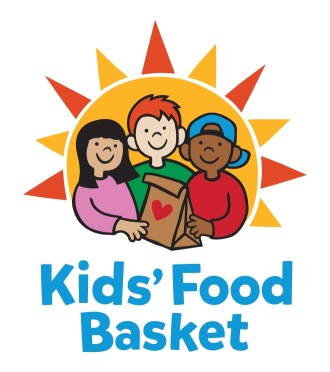 Internship DescriptionTitle: Kids Helping Kids Program Intern- Grand Rapids Reports to: Youth Engagement Team   Date: 11/12/2019Kids’ Food Basket believes all children have a right to equitable, consistent access to the nutrition they need to grow. We got our start 17 years ago by serving 125 kids each school day through our Sack Supper program, and now we serve nearly 8,800 kids each school/summer program day throughout Kent, Muskegon and Ottawa + Allegan counties. Nourishing healthier generations of children is at the core of Kids’ Food Basket’s mission and is what we strive for daily through our four Commitments:We Nourish our future by providing ready to eat healthy food on a daily basis to children in need,We Grow by increasing healthy food access for our communities through the growth and distribution of sustainably grown vegetables and fruit,Our community Learns through the use of our facilities and farm as classrooms to foster learning and empowerment across economic barriers,We Engage our diverse community to work for Good Food for all.If you are passionate about nourishing children to reach their dreams, then consider joining our team!Description of position: Drive the development of the Kids Helping Kids program by taking a proactive role to increase youth impact. This includes but is not limited to empowering youth in our community, becoming a dependable and versatile member of the team and reaching out to diverse audiences of our community. Responsibilities Effectively interact and act as the liaison between Kids’ Food Basket and the diverse population of youth volunteers that range from 5-18 years of age through the Kids Helping Kids program.  Provides physical and tactical support to all participating schools/organizations to complete fund raisers and food raisers. Assist the Kids Helping Kids Team with Youth Action Board programming, including fundraising and project planning support for studentsSupport the Kids Helping Kids program in Outreach events, some of which may take place on weekends or outside office hours.Support the Kids Helping Kids program by performing administrative duties that included but are not limited to, answering phones, preparing donor thank –you notes and receipts, and volunteer and donor data entry.Support the Sack Supper Program by assisting with packing of the sack suppers.Gain and understanding of the issue of childhood hunger.Flexible scheduling, evening and weekend hours will be necessary. We are seeking an individual that would have ability to attend events during day and evening and weekends as needed. This position would require up to 15 hours per week. General and Essential Job FunctionsParticipate in and assist with, daily tasks of Kids’ Food Basket.Physical requirements include a typical office environment, with periods of sitting at a computer screen and being able to lift up to 25 pounds. Skills and QualificationsExperience working or volunteering in education programs.Studies in Education desired.Knowledge of Microsoft Office Suite programs (Excel, Powerpoint, & Word).Critical thinking skills are essential.Comfortable working with a diverse group of people.Able to adapt quickly to a changing work environment.Must be a High School Graduate, seeking higher degree.   Have reliable transportation to and from Kids’ Food Basket.Eager to learn about how a nonprofit operates.Spanish speaking applicants encouraged to apply.Passion for attacking childhood hunger.HoursIdeal candidate would be available either mornings to early afternoons (9:30 – 2:00 pm) or late afternoon, evening ( 3:00-8:00pm) during week days and  weekends. 10 to 15 hours per weekLevel 1 Internship: Part-time internship with stipend or College Credit (prior approval from intern’s school needed for College Credit)150 hours a semester = $599 stipend or approved College CreditIntern may choose to receive this payment at the end of their 150 hours or receive two payments of $299.50, with one payment halfway through their internship and the last payment at the culmination of their internship. If chosen, the stipend is provided for non- reimbursed expenses incurred by intern, such as fuel, mileage, parking fees, etc.To be considered for this internship, candidates must send cover letter and résumé via email. Ongoing Internship – Typically Two students needed each semester, including Summer.Applications will be reviewed as they are received(NO CALLS PLEASE)Send cover letter and resume to: hiring@kidsfoodbasket.orgKids’ Food Basket is an equal opportunity employer. Our policy provides equal employment opportunities (EEO) to all employees and applicants for employment without regard to race, creed, ethnicity, gender/gender identity, sexual orientation, religious belief, sex, national origin, age, ancestry, qualifying disability, height, weight, marital status, veteran status or genetics. In addition to federal law requirements, Kids’ Food Basket complies with applicable state and local laws governing nondiscrimination in employment in every location in which the organization has facilities.